OpeningEen vergadering van [Organisatie- of teamnaam] werd gehouden in [Plaats] op [Datum].DeelnemersAanwezig waren [namen van de deelnemers].Leden die niet aanwezig warenNiet aanwezig waren [namen].Goedkeuring van de notulen[Als u tekst van een tijdelijke aanduiding (zoals deze) wilt vervangen door uw eigen tekst, selecteert u een regel of alinea en begint u te typen. Voor de beste resultaten plaatst u geen spatie links of rechts van de tekens in uw selectie.]Rapporten[Wilt u uw eigen kopjes of meer tekst toevoegen? Geen probleem. Ga op het tabblad Start van het lint naar de galerie Stijlen en voeg gemakkelijk een willekeurige tekstopmaak toe die u in dit document ziet.]Openstaande agendapunten[Voeg hier uw tekst toe.]Nieuwe agendapunten[Voeg hier uw tekst toe.]Aankondigingen[Voeg hier uw tekst toe.]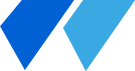 NotulenSecretarisDatum van goedkeuring